   Социализация детей-сирот в условиях социально-реабилитационного центра.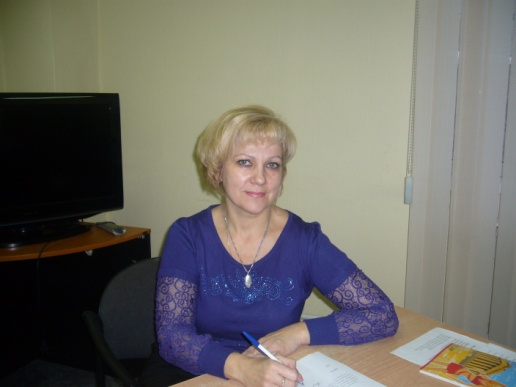 Ступалова Вероника Вячеславовна Социальный педагог Первой квалификационной категории ГКУ СО «Тольяттинский СРЦН «Гармония»     Человек по-разному реагирует на перемены в социальных условиях, что зависит от характера и особенностей той среды, в которой он формировался и в которой существует в данное время. Причем адаптационные процессы идут постоянно. В полном соответствии с теми переменами, которые предлагает человеку его окружение.     Для ребенка, который воспитывается в центре, наиболее значимыми объектами социализации являются  коллектив, сверстники, воспитатели и т.п. Формирование представлений ребенка о той или иной социальной роли не может быть чем-то второстепенным. Но вот у детей-сирот эти представления, в силу известных причин и обстоятельств, часто бывают искаженными. Как правило, отсутствие у сироты нормальных контактов и взаимоотношений с близким окружением закономерно приводит и к деформации его представлений о роли личности в обществе (роли его собственной личности - в том числе).      Дети попадают в наше учреждение, испытав далеко не желательное влияние самых разных ситуаций. Есть такие дети, которые никогда не видели своих родителей и, следовательно, имеют самое отдаленное представление о роли отца и матери в жизни детей. Есть и такие, родители, которых живы, но по разным причинам не навещают своих детей. Это социальные сироты, на которых до сих пор оказывает влияние семья, хотя они в ней и не живут. Они понимают всю сложность жизни такой семьи, обстановка в которой никак не подходит для полноценного воспитания ребенка. Зная, однако, о наличии родителей, дети не перестают, так или иначе, стремиться к ним, нередко ищут оправдания их асоциального поведения. Ситуация, таким образом, возникает противоречивая: пребывание детей в центре при живых родителях  не может не переноситься ими тяжело. С другой стороны, они ощущают: родители у них есть, а тяга к ним у ребенка сохраняется в силу совершенно естественных причин.      Особую трудность представляет работа педагога, которая в какой-то степени обеспечивает усвоение воспитанниками социальной роли члена семьи. Причем важно не создать у ребенка искаженного представления о семье.       Трудность социализации – это целый комплекс затруднений, с которыми воспитанник сталкивается при овладении той или иной социальной ролью. Трудности овладения социальной ролью возникают у ребенка чаще всего тогда, когда он не информирован о сущности этой роли, либо информация об этой роли не соответствует действительности, либо у ребенка нет возможностей испытать себя в данной роли.       У ребенка, воспитывающегося в центре, практически нет «личного пространства», дающего ему возможность уединиться, побыть одному. С некоторой долей условности личным пространством можно счесть тумбочку с личными вещами, порядок и содержимое которой контролируется воспитателем.        Жизнь в центре в силу известных обстоятельств вынуждает детей постоянно находиться «на публике». Жестко регламентирован и режим проживания - когда воспитанникам следует вставать, принимать пищу, играть, учиться, спать и т.д.         Организация жизни в нашем учреждении задает воспитаннику необходимость исполнять четко очерченные социальные роли (ученика, воспитанника). Длительное время, находясь в рамках этих ролей, ребенок теряет способность к проявлению собственной индивидуальности и к свободному самовыражению, что и не позволяет ему в конечном итоге обрести опору в самом себе.          Наиболее серьезным следствием сиротства является утрата «доверия к миру», без которого становится принципиально невозможным развитие таких важнейших качеств личности, как самостоятельность, инициативность, социальная компетентность, умение трудиться и т.п.          Причины возникновения трудностей вхождения ребенка в систему социальных отношений могут быть самыми различными, но, прежде всего, они связаны с неадекватным восприятием детьми-сиротами тех требований, которые предъявляет к ним их окружение. На успешность социальной адаптации воспитанников центра влияет уровень их образовательной подготовки, уровень владения ими социально - бытовыми навыками и особенности их психического развития, сформировавшиеся у них за время пребывания в «сиротском учреждении».       Ежегодно воспитанники детских домов, школ-интернатов и центров реабилитации стоят на пороге взрослой жизни. Что ждет их в этом будущем? Ведь для того, чтобы выпускники успешно адаптировались в обществе, они, по меньшей мере, должны понимать и принимать окружающих, достаточно уверенно ориентироваться в соответствующих нормах и ценностях, обладать определенными навыками общения.         Трудности в профессиональном самоопределении подростков-воспитанников социальных центров вызваны низким уровнем их интеллектуального развития, низким уровнем познавательных процессов (мышления, памяти, воображения), бедностью эмоциональной сферы, нарушением речи как письменной, так и устной, неадекватной самооценкой. Они сомневаются, понравится ли им учиться, смогут ли они учиться, с какими трудностями могут столкнуться, как решить ту или иную проблему, к кому можно будет обратиться за помощью и т.д.         Успех подготовки воспитанников к самостоятельной жизни возможен только при соблюдении ряда условий. Главное из них – наличие единой системы взаимодействия на воспитанников, складывающейся из нескольких звеньев, где ведущем звеном является  коррекционные занятия по социально – бытовой ориентировке. Они направлены на практическую подготовку детей к самостоятельной жизни и труду, на формирование у них знаний и умений, способствующих социальной адаптации, на повышение уровня общего развития учащихся.        Важнейшим звеном системы является воспитательная работа, которая в комплексе с учебной работой, помогает достичь желаемых результатов. В ходе воспитательной работы расширяется, дополняется трудовое, нравственное, эстетическое воздействие на ребёнка.        Особенно большое значение для социально-бытовой ориентировки имеет работа с детьми, которые приходят в центр в младшие группы, и не имеют элементарных навыков самообслуживания.       В этом направлении воспитателями младших групп ведётся большая, кропотливая работа по привитию конкретных навыков самообслуживания:- как правильно пользоваться иголкой, ножницами;- как вдеть нитку в иголку, сделать узелок, какова длина нитки;- как сделать мелкий ремонт одежды, пришить пуговицу;- как правильно хранить летнюю и зимнюю одежду, обувь;- уход за обувью и её сушка после прогулок, штопка носков и рукавиц; - правильно стелить постельное бельё, заправлять постель;- качественно проводить уборку (наливать нужное количество воды в ведро, правильно выжимать тряпку и т.д.)        Основная цель социальной адаптации – помочь детям приобрести жизненный опыт, занимаясь различными видами деятельности, выработав у воспитанников достаточный уровень самостоятельности при социально приемлемых выходах из экстремальных и обыденных проблемных ситуаций.         Основные направления работы центра по социальной адаптации, следующие:- «Безопасность жизни» -  воспитанники усваивают при изучении правил поведения на дорогах и при ДТП, они учатся пользоваться электроприборами, получают понятия о легковоспламеняющихся материалах, как вести себя вблизи открытых водоёмов, на льду зимой, при сигналах «Пожар»;- « Жилые помещения » - даёт детям возможность освоить приёмы ухода за жилищем, создания и сохранения порядка в доме, создание уюта, овладеть навыками пользования бытовой техникой.- « Культура поведения» - ребята учатся правилам культурного общения со знакомыми и незнакомыми людьми, правилам поведения в общественных местах, им сообщают знания о семье и семейных отношениях.- «Одежда и обувь» формирует у детей привычку носить удобную, чистую обувь, одежду, правильно ухаживать за ними, своевременно чинить одежду и обувь в домашних условиях и мастерских.- «Ориентирование в окружающем» - умение ориентироваться в школьном и внешкольном пространстве – в городе, в незнакомом районе, умение пользоваться транспортом, приобретать необходимые товары, обращаться в организации, обслуживающие население.- «Отдых и досуг» - воспитание у детей умения занимательно и интересно для себя организовать свободное время.   - «Охрана здоровья» - привитие детям привычки соблюдать личную гигиену, режимные моменты, своевременно принимать меры, уберегающие от травматизма и распространения инфекционных заболеваний. Воспитателями и медиками проводятся по возрастным группам беседы о личной гигиене, о половом воспитании.- «Питание» - умение сервировать обеденный стол, убирать стол после приёма пищи, ухаживать за посудой, соблюдать правила поведения за столом, готовить некоторые блюда, придерживаясь санитарно – гигиенических правил и техники безопасности. Большая работа проводится по привитию культуры поведения в столовой, при приёме пищи.- «Природа» - дети усваивают приемы содержания животных и ухода за растениями в доме, знакомятся с лечебными свойствами растений и использованием их в быту, учатся принимать необходимые меры при стихийных бедствиях. Проводятся беседы о сезонных изменениях в природе, ведутся наблюдения за этими изменениями, обучаем воспитанников давать правильную характеристику погоде, изучаем животный и растительный мир родного края.      Формы работы по этим направлениям различны. Главное, чтобы каждый ребёнок овладел жизненно необходимыми знаниями и умениями – познавательными, коммуникативными, нравственными, эстетическими, трудовыми.          Подготовка  детей-сирот и  детей, оставшихся  без  попечения  родителей,   к  самостоятельной  жизни всегда  была острой  государственной  проблемой. Система государственного  попечения охватывает  практически  всех детей, нуждающихся  в опеке, и создаёт  материальные  предпосылки  для  их полноценного развития  и подготовки  к взрослой  жизни. Государство  берёт  на  себя обязательство  по  решению основных  проблем ребёнка: обучение, воспитание, обеспечение детей-сирот самым необходимым. Но  самостоятельная, взрослая  жизнь  ставит  перед  ними  проблемы, к которым  в реальности  они  оказываются  не готовыми.                   Переход  к  самостоятельной  жизни связан  с серьёзными  стрессами. Вчерашнему  выпускнику детского дома, социально-реабилитационного центра необходимо  привыкнуть  к самостоятельному существованию, к ответственности за свою жизнь.         Выпускники  центров содействия семейному воспитанию чаще  своих  сверстников оказываются   участниками  или  жертвами  преступлений, теряют  работу или  жильё, с трудом  создают  семью, значительно быстрее  становятся  алкоголиками и наркоманами, жертвами суицида.    Вхождение их  в самостоятельную  жизнь  сопряжено  с большими  сложностями и  не  всегда  проходит  успешно. Причины  возникновения  трудностей вхождения  воспитанника   в систему  социальных  отношений могут  быть  совершенно  разными. Прежде  всего,  они  связаны  с неадекватным  восприятием сиротами  тех  требований,  которые  предъявляет социум.Сама  организация  жизнеспособности   детей  в «интернатных»  учреждениях  устроена  таким  образом, что  у них  формируется  только  одна  позиция – позиция  сироты, не имеющего поддержки  и  одобрения   в социуме. Эта  роль  реализуется  человеком  в течение  всей  его жизни и удерживает детей-сирот  в инфантильной  иждивенческой  позиции,   блокирует  проявление  потенциальных возможностей. В связи  с трудностями  социализации  не  решаются  и задачи адаптации.        Иными  словами, воспитанники социального центра, выходя за  его порог, умеют «быть сиротой». Они  надеются на покровительство, обладают     «выученной беспомощностью», не  подозревая, что  можно  опереться  на  свои собственные ресурсы.        Причина трудностей в жизненном устройстве выпускников не только в отсутствии жилья, работы, семейного окружения, но и в неумении самого подростка организовать свой быт, позаботиться о себе, собственном здоровье, свободном времени.           Трудовая и бытовая адаптация выпускников «сиротских учреждений» далеко не всегда проходит успешно. Характерны тенденции к частой смене работы, неоправданная неудовлетворённость заработком (неумение его соотносить с затраченным трудом и качеством работы), трудности установления контактов с членами коллектива. Отмечаются трудности, возникающие вследствие неумения распорядиться заработной платой, семейным бюджетом, спланировать накопления, рационально вести хозяйство. У сирот и подростков, лишённых попечения родителей, налаживание самостоятельной жизни происходит с большим трудом. Общество заинтересовано в том, чтобы выпускники центров были готовы самостоятельно решать проблемы, возникающие на их жизненном пути, социально приемлемым способом.       Одной из задач социального воспитания детей-сирот является подготовка их к самостоятельной жизни и труду. Наличие у детей-сирот опыта решения таких задач будет способствовать более успешной их адаптации к условиям жизни в современном обществе, поскольку ему приходится рассчитывать главным образом на свои собственные силы и полученный опыт.            Формирование готовности детей-сирот к решению социально-экономических задач – сложный процесс, который осуществляется всей социальной действительностью, окружающим ребенка обществом, в котором он живет, в ходе его включения в различные виды социально-экономической деятельности.                                                 Литература:Астапов В. М. Тревожность у детей. – М., 2001.Божович Л. И. Психологическое изучение детей в школе-интернате. – М., 1960.Жуков В. И. Российские преобразования: социология, экономика, политика. – М.: Академический Проект, 2003.Жуков В. И. Университетское образование: история, социология, политика. – М.: Перспектива, 2005.Жуков В. И. Росссия в глобальном мире: философия и социология преобразований: в 3 т. – Т.1. Россия на рубеже тысячелетий: социология экономики и политики (1985–2005).– Изд. 2е перераб. и доп. – М.: Изд-во РГСУ, 2007.Змановская Е. В. Девиантология. Психология отклоняющегося поведения. – М., 2004.Иовчук Н. М., Северный А. А. Депрессия у детей и подростков. – М., 1998.Комков С. Откуда в России берутся беспризорные дети // Социальная педагогика – 2005. – № 1.Лангеймер Й., Матейчек З. Психическая депривация в детском возрасте. – Прага, 1984.Осадчая Г. И. Лекции по социологии. – М.: Издво РГСУ, 2008.